Протокол Конференции НОРС-Р18-19 октября 2014 годаПредложения в повестку:Отчет координатора. Докладчик С. Воздвиженский.Предложения о развитии НОРС-Р. Докладчик Н. ТихоненкоСетевое строительство НОРС-Р. Докладчик И. СтрелковаПромежуточные результаты сертификации групп НОРС-Р.Информация о Джамбори в Воронеже.Альтернативное предложение о Джамбори в дер. Бородино Московской области.Выступление начальника отдела научно-технического развития, общественных связей и международного сотрудничества А. Нарышкина.НаграждениеВыборы координатора НОРС-Р, Совета НОРС-Р, Ревизионной комиссии НОРС-Р.Председатель Конференции – Светлана СоломининаСекретарь Конференции – Надежда КаркачМандатная комиссия – Ирина Сидорова, Ирина Строганова, Анастасия ПаршуковаПодсчет голосов – Анастасия МатвейчеваМандатная комиссия:Совет НОРС-Р принял решение дать голоса на конференции тем ССО, которые прошли перерегистрацию в 2014 году в форме заполнения анкеты, электронной анкеты или сертификации и заплатившие взнос за 2014 год. Выдано 45 мандатов.Гимн России, вынос знамени. Минута молчания в память о Александре Карасёве, умершем на посту 18 июля 2014 года.Отчет координатораС. Воздвиженский провел анализ событий за год (Презентация по событиям и проектам НОРС-Р за осень 2013-осень 2014 года https://yadi.sk/i/3UmariD4cG9t2), подвел итоги деятельности. Координатор особенно отметил проведенное в 2013 году Джамбори «Уральское измерение», установку памятного камня скаутам, отбывавшим заключение на Соловках, Слет старших скаутов России, прошедший в июле 2014 года в Карелии. Указал на активный процесс сертификации групп, возглавляемый Советом НОРС-Р. Отметил, что в социологических исследованиях среди младшего скаутского возраста в три раза выросло число респондентов, для которых «идеи и нравственность», социально-актуальная полезность скаутинга важнее чем «чирканье спичками», т.е. туристическая составляющая (по сравнению с предыдущими исследованиями). Рассказал о развитии программы Лесной патруль, которая стала, по сути, первым социальным заказом от государственной организации. Отметил проблемы по неактивному участию групп в информационной акции против палов весенней травы. Координатор признал ослабление курсовой подготовки за последний год, низкие темпы методического обмена, не доведение до принятия Советом документа по «духовной безопасности». Констатировал низкую эффективность переговоров с Всероссийской скаутской ассоциацией http://nors-r.ru/content/view/734/159/ , в предпринятых попытках совместных дел в 2014 году (семинар скаутских руководителей в г. Александров, установка памятного камня на Соловках) не было позиции «мы вместе». Координатор принял участие в заседании Совета ОРЮР осенью 2014 года, где было достигнуто соглашение о совместном проведении будущего Джамбори НОРС-Р и ОРЮР. Таким образом, координатор сделал вывод, что в организации идут изменения, Координатор предложил для дискуссии и голосования вопросы об утверждении положения о сертификации, выборе активного и поступательного развития (этап брожения прошел), выборе вектора развития (гражданский или патриотический), развитии воспитательной деятельности НОРС-Р, многоконфессиональности, усилении молодежного участия (конкурс проектов, которые молодежь может осуществить, представитель молодежи в Совете), формировании стандарта активной группы НОРС-Р, созданию совета скаутмастеров НОРС-Р (скаутмастера отвечают за дух в организации, ездят по регионам).Координатор предложил создать профессиональный офис НОРС-Р и взять за основу следующую смету.Смета расходов на год:ФОТ 500 000 – секретарь.100 000 – бухгалтер.Командировочные на инспекцию – 10 шт. = 50 000Телефон и коммуникации – 10 000 р.Рассылки – 2 шт . 10 000 р.Взносы нацсовет  = 7 500Канцелярия и мелкие расходы = 10 000 р.Итого около 490 000 р.На 3 года 1 470 000.Из дополнительных доходов – проезд чл. Совета, совета СКМ.Доходы на 3 года.- сертификация (1 раз в 3 года) в зависимости от количества участников 3 – 10 000 р. (2000 чел по 200 р. Примерное соотношение) – 400 000 р.- взнос участника национальных проектов 4 000 чел. на 3 года по 500 р. = 200 000- взнос от региональных организаций (за черную косынку). 50 000 * 3 = 150 000- взнос от координатора – 100 000 р.- доходы от молодежного туризма (на проектах НОРС-Р) 1000 чел по 1000 р. = 1 000 000 р.Итого 1 850 000 р. На 3 года.  Было отмечено, что при развитии сети каждая группа должна взять на себя часть деятельности/ ответственности.Есть потребность создать должности для возможности представлять организацию с делегированием части полномочий координатора (например, председатель Совета НОРС-Р, Старший Скаутмастер НОРС-Р)Предложения о развитии НОРС-Р. Видение Волгоградской областной организации скаутов о дальнейшем развитии НОРС-Р было представлено Н. Тихоненковым. Презентация принята участниками к сведению.Сетевое строительство НОРС-РСКМ НОРС-Р Стрелкова Ирина выступила с презентацией по уровням и взаимодействию «узлов» в «сети» НОРС-Р. Презентация принята участниками к сведению.Сотрудничество с ФБУ «Авиалесохрана»Выступление начальника отдела научно-технического развития, общественных связей и международного сотрудничества А.Нарышкина.А.Нарышкин высказал, что лично убедился, что ориентиры Авиалесохраны и НОРС-Р совпадают. А.Г.Нарышкин отметил: "Скауты - люди с активной жизненной и гражданской позицией, люди неравнодушные и преданные нашему общему делу сбережения лесов России. Я вижу, как у вас горят глаза, что вы глубоко заинтересованы в том, что делаете. В этом году  вы провели множество бесед с населением, раздав 3,5 тысячи листовок, установили 12 противопожарных аншлагов, обустроили 5 мест отдыха, патрулировали участок 50 гектар, опубликовали 5 роликов. Очень удачно прошли наши обучающие семинары в скаутском летнем лагере в Карелии. И молодые люди, и девушки прошли курс обучающих лекций, практические занятия по работе с лесопожарным оборудованием и снаряжением, а также "полосу препятствий". Все это хорошо, но работа должна быть еще более масштабной». Отметил удачную форму соглашению, позволяющую работать, несмотря на политическую нестабильность. Был отмечен высокий вклад в работу таких регионов, как Карелия, Свердловская область, Рязань. Также было высказано, что существует условие, что женщин нельзя привлекать к тушению пожаров, но зато девушки могут принимать активное участие в агитации против палов весенней травы. Также состоялось обсуждение участия скаутов  во Всероссийской акции "Сельхозпалы под контроль", Национальном Дне посадки леса, выездных практических семинарах в рамках акции "Лесной патруль", а также  в новой, планируемой ФБУ «Авиалесоохрана» акции "Дети против огня", обеспечивающей психологическое воздействие на взрослого население при помощи детской аудитории. Возможно, сотрудничество продолжится также в новых формах, а именно совместный автопробег «добровольцы рядом», Селигер и пр.Проявившие наибольшую активность во время пожароопасного сезона 2014 года  скауты были награждены грамотами и сувенирами от ФБУ "Авиалесоохрана".ФБУ Авиалесохрана и руководство НОРС-Р надеются,  что в следующем году в программе «Лесной патруль» примет участие еще больше регионов.Сертификация групп НОРС-Р.Предыдущая конференция НОРС-Р, которая прошла в июле 2013 года в Пермском крае, поручила Совету НОРС-Р принять временное положение о сертификации до конференции (п 7.2 Протокола конференции http://nors-r.ru/content/view/710/101/).Временное положение было утверждено решением Совета НОРС-Р от 17.11.2013 г.Конференция обсудила временное положение и внесла изменения:Заменить текст в п. 2.6 «Справка о несудимости руководителя» на «Справка об отсутствии судимости руководителя».Голосование: упростить процедуру повторной сертификациине упрощаем - 12упрощаем, эл анкета, 2 рек, письмо от органа - 30упрощаем, эл. анкета, письмо от органа - 1воздержались – 2Решение: Упростить процедуру повторной сертификации (необходимо предоставить электронную анкету, 2 рекомендации, письмо органа местного самоуправления или руководства учреждения (организации), где базируется группа, о поддержке деятельности группы).Голосование: утвердить положение «О сертификации» с поправками.За – 37Против – 1Воздержались: 7Решение: Утвердить положение о сертификации НОРС-Р с поправками( http://nors-r.ru/images/stories/Official/Sertification/sertifikacia_nors-r.doc )(принятое как временное Советом НОРС-Р 17 ноября 2013 года).Голосование: Принять решение сертифицировать группы с полным комплектом документов в течение Конференции.За-23Против - 21Воздержались – 1Решение: Принять решение сертифицировать группы с полным комплектом документов в течение Конференции.На сертификацию подали документы 51 ССО НОРС-Р. Мандатная комиссия проверила и сверила с оригиналами все представленные документы на сертификацию групп. Из них признаны полностью соответствующими и были рассмотрены Советом 15 пакетов документов.На Конференции НОРС-Р было выдано 15 сертификатов НОРС-Р группам:1. Отряд «Камбала» г. Зеленоградск Калининградской области (руководитель Матвейчев А.П.) сертификат №0042. «ЛиСС» г. Волгоград (руководитель Тихоненков Н.И.) сертификат №0023. ССО «Скауты столицы» г. Москва (руководитель Стрелкова И.Б.) сертификат №0074. РДООС «Скауты Москвы» г. Москва (руководитель Карандеева С.А.) сертификат №0065. Отряд «Динго» г. Волгоград (руководитель Бекетова О.) сертификат №0036. Отряд «Фламинго» г. Волгоград (руководитель Шалунова В.) сертификат №0017. Отряд «Полярис» г. Петрозаводск (руководитель Строганова И.С.) сертификат №0098. Отряд «Гепарды» г. Петрозаводск (руководитель Паршукова А.А.) сертификат №0149. Отряд «Чайка» с. Гамово, Пермский р-н, Пермский край (руководитель Ворошилова Т.Н. ) сертификат №01210. Отряд «Лилия» г. Пермь (руководитель Саначева Н.С.) сертификат №01011. Отряд «Данко» г. Пермь (руководитель Сидорова И.В.) сертификат №01312. Отряд «Полярная звезда» г. Пермь (руководитель Соломинина С.А.) сертификат №00813. Отряд «Ориентир» п. Усть-Качка Пермский р-н, Пермский край (руководитель Пунгина Л.А.) сертификат №01114. Отряд «Ладья» г. Петрозаводск (руководитель Каляшов Р.В.) сертификат №01515. Отряд «Узел» г. Петрозаводск (руководитель Бирюков В.А.) сертификат №016Согласно положению «О сертификации групп», сертификат самостоятельного скаутского объединения НОРС-Р является подтверждением факта регистрации и действующего членства группы в межрегиональной организации НОРС-Р, дает право участия в программах НОРС-Р и может рассматриваться как рекомендация от НОРС-Р для участия группы в скаутских программах других организаций.Предложение на голосование: Дать статус сертифицированной группы региональной организации «Союз Россы» (вне процедуры сертификации).За - 2Против – 20Воздержались - 28Решение: не принятоБыли определены сроки для донесения документов (подлинников) на рассмотрение в Совет. Было решено дать возможность группам досылать документы до 19 декабря 2014 года. Совету рассмотреть документы по сертификации групп до 22 февраля 2015 года.До 22 февраля сдать взносы по количеству участников групп, указанных в сертификате + взносы с региональных организаций.Таким образом, ССО, подавшие документы не в полном объеме, либо подавшие документы, не в полной мере соответствующие требованиям, могут внести исправления или заменить документы. Наличие/отсутствие документов можно проверить в таблице с данными (на момент 19 октября 2014 г.). Также есть время для ССО, не успевших подать заявление и документы на сертификацию, чтобы это сделать. Инструкции и рекомендации Совета НОРС-Р по сертификации отслеживайте на сайте НОРС-Р.Совету НОРС-Р и скаутмастерам была высказана благодарность за проделанную работу по сертификации групп.Координатором было инициировано обсуждение о выборе активного или поступательного развития организации. Активное развитие подразумевает широкое вовлечение всех единиц сети, поступательное развитие – это текущий уровень. Этап «брожения» прошел.В результате дискуссии было принято решение не ставить вопрос на голосование, пока не будут ясны конкретные аспекты развития.Вектор развития: гражданский или патриотическийПрошло широкое обсуждение о векторе развития. Координатором НОРС-Р было предложено два вектора на выбор: гражданский или патриотический.Были предложены ориентиры обоих векторов. Примеры форм деятельности:Патриотическая:- Социально – актуальная практика, помощь людям сообществу, стране.- Историческое самосознание- Поддержка законного правительства России в деле развития страны.- изучение деятельности и сотрудничество с гражданскими институтами- военно-патриотическая программа- взаимодействие на международном скаутском поле с целью поддержания имиджа РоссииДуховное воспитание на принципах скаутского обещания.Гражданские ориентиры –- ценности свободы, прав, гражданской ответственности.- поддержка международного гуманитарного права- вхождение в международное скаутское поле на любых условиях- пацифизм и толерантность- социализация личности- привитие общегражданских ценностей, неприятие антиобщественных норм и ценностей...Скауты столицы (И.Стрелкова): в результате обсуждения руководителей и молодежи пришли к выводу, что вектор должен иметь смешанный характер. Решили, что наиболее важны следующие направления:
1. Активная и свободно-избранная гражданская позиция. Умение отстаивать её и объяснять. Умение признавать за другими право на свою позицию.
2. Историческое самосознание.
3. Знание гражданских прав и свобод, понимание механизмов, работающих в государстве и обществе.
4. Развитие личностных компетенций.
5. Активно-деятельная жизненная позиция через призму скаутского обещания.
6. Во всемирном движении: обмен опытом, гордость за страну, представление страны.В обсуждении были позиции: патриотическая, но не военная организация, опасения за возможность различной трактовки смысла «гражданского» и «патриотического» векторов.Голосование: Готовы ли Вы определиться в предложенном поле с вектором развития организации?Да – 25Нет – 11Воздержались – 8Решение: участники Конференции готовы определиться в предложенном поле с вектором развития организацииГолосование о выборе вектора развития: Гражданский вектор – 0Гражданско-патриотическая – 32Патриотическая – 11Воздержались – 2Решения: Определить вектор развития организации как гражданско-патриотический.Вопрос о «многоконфессиональности» организацииВопрос возник ввиду участия в проектах НОРС-Р скаутов иных конфессий (помимо православия). Предложения для обсуждения: поддержка о сотрудничества с официальными конфессиями скаутов, не слияние с институтами церкви, уважение и свобода официального вероисповедания, знакомство с основами собственной веры как часть скаутской программы, изучение основ разных конфессий для курсов руководителей. После обсуждения было принято решение: Закрепить право скаутским группам приезжать на проекты НОРС-Р со священнослужителем официальных конфессий, принятых на территории России. Определить место отправления служб на мероприятиях (согласовывается с духовной комиссией НОРС-Р).Вопрос об учреждении профессионального офиса НОРС-РКоординатор предложил организации создать профессиональный офис НОРС-Р, который мог бы решать задачи организации, активно вовлекать в деятельность участников сети, привлекать финансирование. Координатор представил предложения по финансированию офиса НОРС-Р, в основе которого стоит принцип увеличения взносов: сбор взносов по 100 рублей с человека в год, крупные взносы с региональных организаций, координатора.Чернов Никита (Гепард) из «Скаутов Волгограда» взялся рассчитать бизнес-план и представить в Совет НОРС-Р. Совету и Координатору необходимо разработать функционал офиса НОРС-Р, офису предоставлять отчет о деятельности.Голосование: Принципиальное решение о создании профессионального офиса НОРС-РЗа – 42Против – 0Воздержались – 3Решение: Создать профессиональный офис НОРС-Р, разработать бизнес план по финансированию офиса и предложить Совету НОРС-Р утвердить его в течение месяца (до 19 ноября2014 г.)Усиление сетиВыбор акцента и вложений на усиление взаимодействия в рамках организации. Предложения:- повышение интереса и ответственности к участникам за развитие сети.- усиление администрирования сети (сертификация, создание профессионального секретариата, …)- создание сетевых центров на основе сетевых программ.- участие групп в сетевых программах и клубах по интересам.- создание сетевого стандарта группы.- разработка технологии расширения сети.- придача большей ресурсности для администрирования сети (увеличение взносов, …).- разработка новой медали и других форм поощрения за активную деятельность в организации.- каждый крупный региональный узел должен выезжать на место в другой регион.- командирование старших скаутов…Сетевые программы: Узел БГИ. Идея: оффлайн БГИ, онлайн БГИ, вовлекать людейСлет старших скаутов – идея сделать его регулярным через год после ДжамбориСлет младших скаутов.  Анастасия Матвейчева выступила с предложением провести Слет для младших скаутов летом 2015 года в Калининградской области. Тайный друг, Фотоконкурс «Скаутинг – стиль жизни», Донорство кровиСтандарт активной группы в НОРС-Р, предложения:- общественный характер управления.- прохождение сертификации- участие в проектах НОРС-Р- международные контакты – высказались за желательность, но необязательность.- контакты внутрисетевые.- две публикации за год о деятельности- открытый проект – объявление за полгода.- участие в клубах по интересам.- наличие методики достижения воспитательных стандартов НОРС-Р.Голосование: Совету НОРС-Р разработать стандарт активной группы НОРС-Р и поощрительный элемент для активных групп.За – 23Против – 0Воздержаться – 2Решение: Совету НОРС-Р разработать стандарт активной группы НОРС-Р и поощрительный элемент для активных групп.Работа молодежной конференцииМолодежная конференция обсуждала 5 критериев работы по молодежному вектору:1. Система деятельности молодёжи НОРС-Р2. Проектная деятельность молодёжи НОРС-Р3. Обучение молодежи4. Информационная поддержка организации5. Система роста скаута 16+Придание системного характера деятельности молодежи НОРС-Р предполагается через создание Молодежного Совета НОРС-Р, представитель которого вошел бы во «взрослый» Совет НОРС-Р. До следующего Джамбори будет действовать временный Молодежный Совет НОРС-Р. Председателем Совета выбрана Колесова Кристина, ее кандидатура выставлена молодежной конференцией в Совет НОРС-Р.Молодежь также представила первые предложения по проектной деятельности молодежи, по обучению молодежи, по информационной поддержке организации силами молодежи, по стимулированию роста скаута 16+. Все рабочие группы должны представить программу деятельности на ближайшие 1-2 года и выложить на электронный ресурс – группа Роверы России https://vk.com/youthscouts до 30 ноября 2014 г. С идеями молодого поколения НОРС-Р можно ознакомиться в Протоколе молодежной конференции: http://nors-r.ru/content/view/834/159/Следующее Джамбори НОРС-РКонференция НОРС-Р обсудила два предложенных варианта по площадке будущего Джамбори: Воронеж и альтернативный вариант - Москва.По площадке в Воронежской области выступил СКМ Шишлянников Сергей, были представлены имеющиеся ресурсы и обозначены проблемы, с которыми столкнулись организаторы во время подготовки проекта. Альтернативным предложением для места проведения Джамбори стала площадка в Бородино Московской области. СКМ Ирина Стрелкова представила идею Джамбори как Фестиваля возможностей. Была показана презентация Джамбори в Бородино http://vk.com/video12008621_170642001. И.Стрелкова рассказала о состоянии диалога с властными структурами, о преимуществах площадки и возможных проблемах. Было предложено провести Джамбори летом 2016 года.Голосование: Провести Джамбори НОРС-Р в Бородино Московской области в 2016 году.За – 39Против – 0Воздержался – 0Решение: Провести Джамбори НОРС-Р в Бородино Московской области в 2016 году.Руководитель ССО «Скауты Волгограда» А.Попков высказал, что надеялся на площадку на юге страны (Воронежская область) и ожидал специфической интересной программы от СКМ С.Шишлянникова. Исходя из озвученных данных, Конференцией было рекомендовано провести в Воронежской области в частности или на юге страны проект НОРС-Р межрегионального уровня.А.Попков предложил идею межрегионального Праздника первого костра (ППК) на Кавказе на базе в Кабардино-Балкарии с радиальными выходами в горы, программой по краеведению, альпинизму.Голосованием было утверждено место и сроки проведения объединенного Джамбори НОРС-Р и ОРЮР: в Бородино Московской области в 2016 году!Выступление Председателя Исполнительного комитета ВСА Андрея Емелина.А.Емелин поблагодарил НОРС-Р за участие в международном проекте Scoutingtrain2014.Участники Конференции задали вопросы о Всемирном Джамбори в Японии 28 июля – 7 августа 2015 года. А.Емелин ответил, что он отвечает в РАН/С за участие делегации России в данном Джамбори, кратко рассказал о новостях подготовки всемирного Джамбори. На вопрос о единой форме ответил, что российская делегация будет представлена в Японии в форме для выездного мероприятия, возможно, рубашке поло.Работа по группамУчастники Конференции НОРС-Р и Молодежной конференции НОРС-Р разбились на группы и поработали в следующих направлениях:Развитие сети (рук. Ирина Стрелкова)Приоритетные направления деятельности НОРС-Р (рук. Анна Воронкина (Валаби))Джамбори (рук.Мария Антоненко)Информационная деятельность (рук.Мария Янчева)Курсы и методика (рук.Тимофей Сергеев)Международное сотрудничество (рук.Павел Кривоносов)Результаты работы по группам были представлены в форме двухминутного выступления представителя группы перед каждой из остальных рабочих групп. В итоге на общем обсуждении были записаны приоритетные идеи из каждого выступления.Развитие сети (методическое пособие «злоб», группы Вконтакте по интересам)Приоритетные направления деятельности НОРС-Р (мотивация, кадровый вопрос)Джамбори (мастерские – фермер, пушкари, ролевая игра, военно-историческая программа, курс партизана, скаутский оркестр, строевое шоу, плацпарад)Информационная деятельность (курсы Шеспециалистов, сетевой фильм, раздел на сайте с методической базой, разработка имиджа имиджа организации и скаута НОРС-Р, интеграция в соцсети, создание шаблонов буклетов в векторе)Курсы и методика (экзамены, стандартизация курсов патрульных, СКИ, разработка методичек, вводное испытание перед курсами, регулярность, выпуск пособия по проведению курсов).Международное сотрудничество (контакты со странами СНГ и Балтии (оно же сотрудничество с ближним зарубежьем), путешествие по Пермскому краю, развитие личным международных контактов)Формирование Плана событий НОРС-РРешение: Проводить Слет старших скаутов через год после Джамбори (рейтинговое голосование с участием делегатов, молодежи и гостей).Программа «Лесной патруль» (уровни участия схематично: знакомство с профильным ведомством в регионе, раздача листовок, поход на пожарную станцию, профессиональная практика. Нашивки за сдачу специальности.)Голосование: Признать программу «Лесной патруль» сетевым проектом НОРС-Р.За – 36 голосовПротив – 0Воздержался – 2Решение: Признать программу «Лесной патруль» сетевым проектом НОРС-Р.Большая георгиевская игра (БГИ), проводится в 4 регионах группами НОРС-Р, позиционирование как проекта НОРС-Р.Голосование: признать Большую георгиевскую игру (БГИ) сетевым проектом НОРС-Р.За – 36Против – 1Воздержался – 1Решение: Признать Большую георгиевскую игру (БГИ) сетевым проектом НОРС-Р.Голосование: Акции «Тайный друг», акцию по сдаче донорской крови «Скауты – детям» и фотоконкурс «Скаутинг – стиль жизни» признать проектами, проводимыми по инициативе НОРС-Р.За – 28Против – 4Воздержались – 4Решение: Акции «Тайный друг», акцию по сдаче донорской крови «Скауты – детям» и фотоконкурс «Скаутинг – стиль жизни» признать проектами, проводимыми по инициативе НОРС-Р.Совету НОРС-Р после получения более подробной информации рассмотреть инициативу калининградских групп о проведении Лагеря младших скаутов в Калининградской области летом 2015 года.Представление бизнес-плана по созданию профессионального офиса НОРС-РЧернов Никита (Гепард) из «Скаутов Волгограда» представил проект бизнес-плана по созданию профессионального офиса НОРС-Р. Было предложено дать месяц на доработку и представление на утверждение в Совет НОРС-Р (19 ноября 2014 года).Выборы органов управления НОРС-РСовет НОРС-РПо большей части работа производится электронно, примерно раз в год очное заседание Совета.Голосование: Включить в состав Совета НОРС-Р представителей от региональных организаций НОРС-Р.За – 8Против – 11Воздержались – 17Решение: не принятоКандидатуры:Янчева Мария, Москва (информационное развитие) Стрелкова Ирина, Москва (Джамборийская комиссия)Колесова Кристина, Пермский край (молодежное участие)Сергеев Тимофей, Москва (курсовая деятельность)Попков Антон, Волгоградская область (курсовая деятельность)Новицкая Юлия (международная комиссия), помощник в России Щербакова Лиза, МоскваШишлянников Сергей, Воронежская область (связи с ОРЮР)Строганова Ирина, Республика Карелия (взаимоотношения с российскими скаутскими организациями)Тихоненков Николай, Волгоградская область (методический совет)Курочкина Светлана, Москва (представитель духовной комиссии)Сидорова Ирина, Пермский край (связь с регионами) – самоотвод.Голосование: Избрать Совет НОРС-Р в упомянутом составе.За – 31Против – 0Воздержались – 5Решение: Избрать Совет НОРС-Р в составе:Янчева Мария, Москва (информационное развитие) Стрелкова Ирина, Москва (Джамборийская комиссия)Колесова Кристина, Пермский край (молодежное участие)Сергеев Тимофей, Москва (курсовая деятельность)Попков Антон, Волгоградская область (курсовая деятельность)Новицкая Юлия (международная комиссия)Шишлянников Сергей, Воронежская область (связи с ОРЮР)Строганова Ирина, Республика Карелия (взаимоотношения с российскими скаутскими организациями)Тихоненков Николай, Волгоградская область (методический совет)Курочкина Светлана, Москва (представитель духовной комиссии)Координатор голосует наряду с членами Совета.Координатор предложил Совету впервые избрать Председателя Совета.С.Воздвиенский также предложил учредить Совет Скаутмастеров НОРС-Р и выбрать Старшего скаутмастера.Голосование: Избрать координатором НОРС-Р Воздвиженского Сергея.За – 37Против – 0Воздержались – 0Решение: Избрать координатором НОРС-Р Воздвиженского Сергея, Республика Карелия.Секретаря офиса НОРС-Р утвердит Совет НОРС-Р.РазноеОб издании 2-ой части книги Александра Карасёва (С.Карандеева)Из 200 тыс. рублей собрано 63 тыс. за 1 год.Предложения: Croudfunding – система народного финансирования - М.Янчевавыкупить и продать по отрядам - С.ВоздвиженскийУточнить вопрос по авторским правам - С.КарандееваО выдвижении на звание Скаутмастера НОРС-РГолосование: Присвоить звание скаутмастера НОРС-Р Р.Каляшову (выдв. Т.Сергеев)За – 23Против – 2Воздержались – 10Решение:  Присвоить звание скаутмастера НОРС-Р Р.КаляшовуИ. Строганова выдвинула кандидатуру С.Соломининой на звание скаутмастера НОРС-Р. С. Соломинина сняла свою кандидатуру, ссылаясь на необходимость соблюдения общей процедуры присвоения звания.Награждение:Юбилейная медаль НОРС-Р – Лобашев ВиталийЗолотая пальмовая ветвь 2 степени – М. Янчева МарияУдостоверение начальника Джамбори – Шишлянников СергейУдостоверение начальника Джамбори – Стрелкова ИринаРазработка новой медали – Совет НОРС-РПоздравление Смирнова Юрия с Днем рожденияГимн российских скаутов-разведчиков, вынос знамени. Закрытие Конференции НОРС-Р.Председатель Конференции НОРС-Р								  Соломинина С.А.Секретарь Конференции НОРС-Р: 								            Каркач Н.В.МЕЖРЕГИОНАЛЬНАЯ ДЕТСКАЯ ОБЩЕСТВЕННАЯ НЕПОЛИТИЧЕСКАЯ ОРГАНИЗАЦИЯ РАЗВЕДЧИКОВ-СКАУТОВ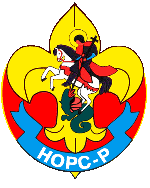 МЕЖРЕГИОНАЛЬНАЯ ДЕТСКАЯ ОБЩЕСТВЕННАЯ НЕПОЛИТИЧЕСКАЯ ОРГАНИЗАЦИЯ РАЗВЕДЧИКОВ-СКАУТОВ НОРС185030, Республика Карелия,  г. Петрозаводск, пр-т А. Невского, 69тел. 8 (8142) 53 05 83, +7 (921) 457 68 45, e-mail: nors-r@mail.ru, http://nors-r.ru185030, Республика Карелия,  г. Петрозаводск, пр-т А. Невского, 69тел. 8 (8142) 53 05 83, +7 (921) 457 68 45, e-mail: nors-r@mail.ru, http://nors-r.ru